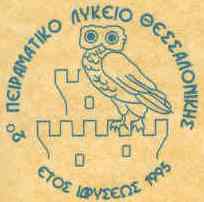 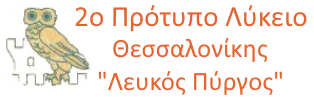 ΒΡΑΒΕΙΑ 7ου ΔΙΑΓΩΝΙΣΜΟΥ ΔΗΜΙΟΥΡΓΙΚΗΣ ΓΡΑΦΗΣτου  2ου ΠΡΟΤΥΠΟΥ ΓΕΛ ΘΕΣΣΑΛΟΝΙΚΗΣ-«ΛΕΥΚΟΣ ΠΥΡΓΟΣ»Σχολικού  έτους 2022-23 ΒΡΑΒΕΙΑ ΠΟΙΗΣΗΣΑ΄ ΒΡΑΒΕΙΟ:  Μωραϊτόπουλος Χρυσοβέργης Παναγιώτης- 8ο ΓΕΛ ΘεσσαλονίκηςΒ΄ ΒΡΑΒΕΙΟ:  Γκαντίνα Ευλαμπία – ΓΕΛ Χορτιάτη Δαγλάρογλου Νικολέτα-Μουσικό Σχολείο Θεσσαλονίκης Δημητρακοπούλου Ασημίνα-Ροδόπη, 2ο Πρότυπο ΓΕΛ Θεσσαλονίκης-«Λευκός Πύργος»Γ΄ ΒΡΑΒΕΙΟ:  Λέτσα Άννα – Αρσάκειο Λύκειο Θεσσαλονίκης  Κεστελίδου Σταυρούλα – 2ο Πρότυπο ΓΕΛ ΘεσσαλονίκηςΕΠΑΙΝΟΙ:  Κάγκαλης Διαμαντής – 2ο ΓΕΛ ΘερμαϊκούΣεβαστού  Αγγελική Βασιλική - 2ο Πρότυπο ΓΕΛ Θεσσαλονίκης-«Λευκός Πύργος» Πασπαλίδου Σοφία – 18ο ΓΕΛ Θεσσαλονίκης  ΒΡΑΒΕΙΑ ΔΙΗΓΗΜΑΤΟΣΑ΄ ΒΡΑΒΕΙΟ:  Σκουρκέα Βασιλεία - 2ο Πρότυπο ΓΕΛ Θεσσαλονίκης-«Λευκός Πύργος» Β΄ ΒΡΑΒΕΙΟ:Χαλκίδη Δήμητρα - 2ο Πρότυπο ΓΕΛ Θεσσαλονίκης-«Λευκός Πύργος» Γ΄ΒΡΑΒΕΙΟ:Δερμεντζόγλου Ανδρέας - 8ο ΓΕΛ ΘεσσαλονίκηςΙωαννίδου Σ. Ακυλίνα – 2ο ΓΕΛ ΜίκραςΚαλαθέρη Μαρία Ελένη – 2ο ΓΕΛ ΘερμαϊκούΕΠΑΙΝΟΙ:Βερβίτη Άννα Μαρία – Αριστοτέλειο Κολλέγιο ΘεσσαλονίκηςΣαββουλίδου Μακρίνα – Αρσάκειο Λύκειο Θεσσαλονίκης                                                            Θεσσαλονίκη 2 Μαΐου 2023                                                                   Η Κριτική Επιτροπή του 2ου                                                               Πρότυπου ΓΕΛ Θεσσαλονίκης                                                                                                      -«Λευκός Πύργος»